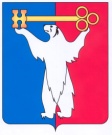 АДМИНИСТРАЦИЯ ГОРОДА НОРИЛЬСКАКРАСНОЯРСКОГО КРАЯПОСТАНОВЛЕНИЕ16.12.2019                                                 г. Норильск                                               № 601О внесении изменений в постановление Администрации города Норильска от 31.05.2013 № 238Руководствуясь Порядком разработки и утверждения административных регламентов предоставления муниципальных услуг, оказываемых Администрацией города Норильска, утвержденным постановлением Администрации города Норильска от 31.12.2010 № 540, ПОСТАНОВЛЯЮ:1. Внести в Административный регламент предоставления муниципальной услуги по предоставлению информации об организации дополнительного образования в муниципальных учреждениях дополнительного образования, подведомственных Управлению по спорту Администрации города Норильска, утвержденный постановлением Администрации города Норильска от 31.05.2013 № 238 (далее - Административный регламент), следующие изменения:1.1. Абзац двенадцатый пункта 2.5 Административного регламента исключить.1.2. Пункт 2.16 Административного регламента изложить в следующей редакции:«2.16. Иные требования к предоставлению муниципальной услуги. Объем предоставляемой информации об организации дополнительного образования в подведомственных Управлению учреждениях дополнительного образования включает в себя предоставление информации о муниципальном автономном учреждении дополнительного образования «Норильский центр безопасности движения».».1.3. Приложение № 1 к Административному регламенту изложить в редакции согласно приложению к настоящему постановлению. 2. Опубликовать настоящее постановление в газете «Заполярная правда» и разместить его на официальном сайте муниципального образования город Норильск.3. Настоящее постановление вступает в силу после его официального опубликования в газете «Заполярная правда».Глава города Норильска	     Р.В. АхметчинПриложение к постановлению Администрации города Норильска от 16.12.2019 № 601Приложение № 1к Административному регламентупредоставления муниципальной услугипо предоставлению информации оборганизации дополнительногообразования в муниципальных учрежденияхдополнительного образования, подведомственных Управлению по спортуАдминистрации города Норильска,утвержденному постановлениемАдминистрации города Норильскаот 31 мая 2013 № 238Начальнику Управления по спортуАдминистрации города Норильска______________________________________(Ф.И.О.)______________________________________/фамилия, имя, отчество (при наличии) заявителя/_____________________________________/почтовый или электронный адрес/ЗаявлениеПрошу предоставить информацию об организации дополнительного образования в муниципальном учреждении дополнительного образования, подведомственном Управлению по спорту Администрации города Норильска. Дата _________                                            Подпись __________________